                                        Birdwatching Holidays in Spain, Morocco & more… 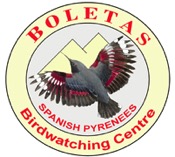 BOLETAS Birdwatching centre 22192 Loporzano (Huesca) – Spain					        tel/fax 00 34 974 262027 or 01162 889318                                                                                                    e.mail: josele@boletas.org // www.boletas.org						                  Esther Diago Millán -  NIF 38493051KBIRD HIGHLIGHTSTotal Number of Bird Species : 167 + 3 reptiles + 17 mammalsWeather & Sites:TOUR  Mongolia DATES1-15 June 2107Party: Roger Theobald, Imogen Theobald, Phil Hall, Carolyn Hall, David Lund, Dave AndersonJay Whetham, Jo Whetham, Gwyn McCreanor , Richard Porter, Julia Parter  Tour Leader :  Josele J Saiz,   Local guide: BayanaaDay 101.06.17Cloudy – 14ºUlan BatorDay 202.06.17Sunny pleasant 21ºCGun GallutDay 103.06.17Sunny and pleasant  24ºCGun GallutDay 104.06.17Sunny and Pleasant 24ºCFrom Gun Gallut to Terejl N.P.Day05.06.17Sunny and pleasant 25ºCFrom Terejl N. P. to Ulan BatorDay 606.06.17Sunny and chilly 20ºCFrom Ulan Bator to   Gurvan Saikham N. P.Day 707.06.17Sunny windy and showers  22ºCFrom Gurvan Saikhan N.P. to Gobi DesertDay 808.06.17Sunny but pleasant 25ºCGobi DesertDay 90906.17Cloudy and windy 23ºCGobi DesertDay 1010.06.17Sunny and pleasant 26ºCGobi Desert to DalanzadgadDay 1111.06.17Cloudy with some rains 22ºCFrom Dalazadgad to Hustai N.P. Day 1202.06.17Sunny but pleasant 27ºCHustai National ParkDay 1303.06.17Sunny & Hot 27ºCHustai National park to Ulan Bator.Englsih NameScientific Name1234567891011121314Great Crested GrebePodiceps cristatus xxBlack Necked  GreebePodiceps nigricollisxxGreat CormorantPhalacrocorax carbo xGrey HeronArdea cinerea xxxBar-headed Goose Anser indicus xxSwan GooseAnser cygnoidesxxWhooper SwanCygnus cygnus xxxRuddy ShelduckTadorna ferruginea xxxxxxxxCommon ShelduckTadorna tadorna xxxxSchrencks BitternIxobrychus eurhythmus¿?SpoonbillPlatalea leucorodia x xMallardAnas platyrhynchos xxxxEnglsih NameScientific Name1234567891011121314Common TealAnas crecca xxxGadwallAnas strepera xxxxxxEurasian WigeonAnas penelope XxxNorthern PintailAnas acuta xxGarganeyAnas guerguedula xxxNorthern ShovelerAnas clypeata xxxxCommon PochardAythya ferina xxxTufted PochardAythya fuligula xxxxCommon GoldeneyeBucephala clangula xxxxGoosanderMergus merganserxWhite Wing ScooterMelanitta deglandixxBlack KiteMilvus migrans xxxxxxxxxEurasian SparrowhawkAccipiter nisus xUpland Buzzard Buteo hemilasius xxxxxx xLong -legged BuzzardButeo rufinus  xEastern Buzzard Buteo japonicusxxBooted EagleHieraaetus pennatus  xxSteppe EagleAquila nipalensis xxxxGolden EagleAquila chrysaetos xxxxxLammergeierGypaetus barbatus xxxCinereous VultureAegypius monachus xxxxxxxHimalayan GriffonGyps himalayensis  xxxSaker FalconFalco cherrug xxxxxEurasian HobbyFalco subbuteo xAmur FalconFalco amurensis xxLesser KestrelFalco naumanni xCommon KestrelFalco tinnunculus xxxxxxxBaillosn´s CrakePorzana pusillaxChukar Alectoris chukar  xxWhite-naped CraneGrus vipioxxDemoiselle CraneAnthropoides virgoxxxxxxEnglsih NameScientific Name1234567891011121314Common CootFulica atra xxAsian DowitcherLimnodromus semipalmatusxPacific Golden-PloverPluvialis fulvaxLittle Ringed PloverCharadrius dubius xxxxOriental PloverCharadrius veredus  xKentish PloverCharadrius alexandrinus xNorthern LapwingVanellus vanellusxxxxxBlack-winged StiltHimantopus himantopusxxxxxxPied AvocetRecurvirostra avosetta  xxxGreen SandpiperTringa ochropus xWood SandpiperTringa glareolaxxCommon GreenshankTringa nebularia xCommon RedshankTringa totanus xxxxxSpotted RedshankTringa erythropusxxxMarsh SandpiperTringa stagnatilis xxxCommon SandpiperActitis hypoleucosxxLittle StintCalidris minuta  xRufous-necked StintCalidris ruficollis xxCurlew SandpiperCalidris ferruginea xBroad-billed SandpiperLimicola falcinellus xEurasian CurlewNumenius arquata xBlack-tailed GodwitLimosa limosa xxxMongolian GullLarus mongolicusxxxWhite-winged TernChlidonias leucopterus xxxCommon TernSterna hirundo xxxxxLittle TernSterna albifrons xPallas's SandgrouseSyrrhaptes paradoxus xxRock PigeonColumba livia xxxxxX xxHill PigeonColumba rupestris xxxEurasian Collared-DoveStreptopelia decaocto  xxxRed-tail DoveStreptopelia tranquebaricaxEnglsih NameScientific Name1234567891011121314Common CuckooCuculus canorusxxxxxxhhhOriental CuckooCuculus saturatus HUral OwlBubo bubo xxLittle OwlAthene noctua xCommon SwiftApus apus xxxxPacific SwiftApus pacificus xxxxxxxxxEurasian HoopoeUpupa epops xxxxxxxxGolden OriolOriolus oriolus ¿?Gray-faced WoodpeckerPicus canus xBlack WoodpeckerDryocopus martiusHGreatSpotted WoodpeckerDendrocopos major xxLesser Spotted WoodpeckerDendrocopos minor xSand MartinRiparia riparia xxxxEurasian Crag MartinPtyonoprogne rupestris  xxxBarn SwallowHirundo rustica xxxxxxxxNorthern House MartinDelichon urbica xxCrested LarkGalerida cristata  xAsian Short-toed LarkCalandrella cheleensisxxxxxxxxxxxMongolian LarkMelanicorypha mongolica xxxxxxHorned LarkEremophila alpestrisxxxxxxxxxEurasian SkylarkAlauda arvensis xxxxxRichard's PipitAnthus richardi xxBlyth's PipitAnthus godlewskii xxOlive-backed Pipit      Anthus hodgsoni xxCitrine  WagtailMotacilla citreola xxxWhite WagtailMotacilla alba xxxxxxBrown ShrikeLanius cristatus xxRufous-tailed ShrikeLanius isabellinus xxxxxGreat Grey ShrikeLanius excubitor xWhite-cheeked StarlingSturnus cineraceusxxAzure-winged MagpieCyanopica cyanus xEnglsih NameScientific Name1234567891011121314Black-billed MagpiePica pica xxxxRed-billed ChoughPyrrhocorax pyrrhocorax xxxxxxxxxxDaurian JackdawCorvus dauuricus xxxxxEurasian RookCorvus frugilegus xxCarrion CrowCorvus corone xxxxxCommon RavenCorvus coraxxxxxxxxxxxxxMongolian Ground JayPodoces hendersoni  xxBrown AccentorPrunella fulvescens xxMongolian AccentorPrunella kozlowi xxChinese Bush-WarblerBradypterus tacsanowskiusxPallas's Grasshopper-WarblerLocustella certhiolaxOriental Reed WarblerAcrocephalus orientalisxSulfur Warbler   Phylloscopus griseolusxBarred WarblerSylvia nisoria   xGreater WhitethroatSylvia communis  xxxLesser WhitethroatSylvia currucaxxxLanceloted WarblerLocustella lanceolataxPaddyfield WarblerAcrocephalus agricolaxDesert WarblerSylvia nana  xGreenish WarblerPhylloscopus trochiloides Inornata WarblerPhylloscopus inornatus xxxLemon-rumped WarblerPhylloscopus proregulus xxxxDusky WarblerPhylloscopus fuscatus xSpotted FlycatcherMuscicapa striata  xDark-sided FlycatcherMuscicapa sibirica xxAsian Brown FlycatcherMuscicapa latirostris xNorthern WheatearOenanthe oenanthe Pied WheatearOenanthe pleschanka xxxxxEnglsih NameScientific Name1234567891011121314Isabelline WheatearOenanthe isabellina xxxxxxDesert WheatearOenanthe deserti  xxRufous-tailed Rock-ThrushMonticola saxatilis  xxxCommon RedstartPhoenicurus phoenicurus xBlack RedstartPhoenicurus ochruros  xxDaurian RedstartPhoenicurus auroreus xxDusky ThrushTurdus eunomusxRed-throated ThrushTurdus ruficollis xLong-tailed TitAegithalos caudatus xWhite-crowned Penduline-TitRemiz coronatus xxWillow TitParus montanus xxCoal TitParus ater xAzure TitParus cyanus xGreat TitParus major xxWood NuthatchSitta europaeaxHouse SparrowPasser domesticusxxSaxaul SparrowPasser ammodendri  xEurasian Tree SparrowPasser montanusxxxxxxxxxxxRock SparrowPetronia petronia xxxDouble –Bar CrosbillLoxia leucopteraXCommon CrosbillLoxia xWhite-winged SnowfinchMontifringilla nivalis  xxxSmall SnowfinchPyrgilauda davidiana xxEurasian TwiteAcanthis flavirostrisxxMongolian FinchBucanetes mongolicus  xxxxxCommon Rosefinch Carpodacus erythrinus xxxBeautiful RosefinchCarpodacus pulcherrimus xxLong-tailed RosefinchUragus sibiricus xHawfinchCoccothraustes coccorhraustes xPine BuntingEmberiza leucocephalaxxEnglsih NameScientific Name1234567891011121314Godlewski's BuntingEmberiza godlewskii  xxMeadow BuntingEmberiza cioides xxxLapland Bunting    Calcarius lapponicusxPallas's BuntingEmberiza pallasi xYellow Breasted BuntingEmberiza aureolaXGrey necked BuntingEmberiza buchananiXHIGHLIGHTSMongolian ToadTuva Toad head Agama  Mongolian RacerunnerSiberian MarmotEurasian Red SquirrelLong Tailed Ground SquirrelSiberian ChipmunkGobi JerboaSiberian GerboaMongolian Silver VoleTuva Silver VoleBrand´t VoleTolai HareRed FoxParzewalsky´s HorseAsiatic Wild AssBacterian CamelArgal Black Tailed GazelleWhite Tailed Gazelle